Konkurs plastyczny "Najpiękniejsza kartka bożonarodzeniowa"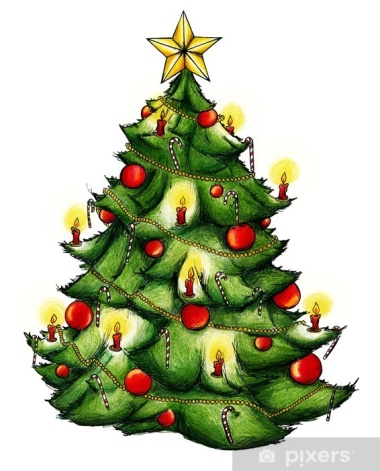 ZAPRASZAMY DO UDZIAŁU W PRZEDSZKOLNYM  KONKURSIE PLASTYCZNYM"NAJPIĘKNIEJSZA  KARTKA BOŻONARODZENIOWA"  Cel konkursu:- wywołanie radosnego nastroju spowodowanego zbliżającymi się Świętami Bożego Narodzenia,                                            - propagowanie tradycji związanych ze Świętami Bożego Narodzenia,- rozwijanie wrażliwości plastycznej i artystycznej uczestników,- pogłębianie wiedzy uczestników na temat symboliki bożonarodzeniowej,                                                                                    Organizator Konkursu: Szkoła Podstawowa im. Armii Krajowej w GródkuKoordynator konkursu:Joanna DurlakOrganizator zastrzega sobie prawo do zmiany Regulaminu .Regulamin: 1. Adresat konkursu : dzieci w wieku 3-6 lat z naszego przedszkola.2. Przedmiotem konkursu jest kartka okolicznościowa prezentująca polskie zwyczaje, tradycje oraz symbole związane z okresem Świąt Bożego Narodzenia.3.  Praca może być wykonana techniką dowolną (płaską) bez wykorzystania elementów gotowych.
4. Format: A5, czyli 21cm x15cm. 5. Jeden uczestnik z niewielką pomocą rodzica może wykonać tylko jedną  pracę, a do dekoracji należy wykorzystać zewnętrzną część kartki. 6. Kartka konkursowa powinna zawierać metryczkę z danymi - imię i nazwisko uczestnika, wiek.7. Termin dostarczenia prac upływa  10 grudnia 2021r. 8. Prace wraz z wypełnioną metryczką należy dostarczyć do wychowawczyń grup.9. Dostarczone prace zostaną przekazane mieszkańcom Domu Pomocy Społecznej w Białej Niżnej.10. Dane osobowe uczestników będą wykorzystane wyłącznie w celu wyłonienia i ogłoszenia zwycięzców i przyznania nagród. Ocena prac konkursowych: 1. Oceny prac konkursowych dokona Komisja powołana przez organizatora. 2. Kryteria oceniania: - wrażenia artystyczne wykonanej pracy- oryginalność, pomysłowość, kreatywność- wkład pracy, estetyka wykonania- stopień nawiązania do tradycji. 3. Zwycięzcy konkursu otrzymają nagrody rzeczowe i dyplomy.Zapraszamy do udziału w konkursie.Życzymy wielu pomysłów i sukcesów!